NAME______________________________________  	ADM/NO___________DATE_______________________________________  	FORM______________501/1FRENCH PAPER 1TERM TWO 2017FORM 3TIME: 1 ¾ HOURSHOLA SECONDARY SCHOOLMID TERM EXAMINATIONS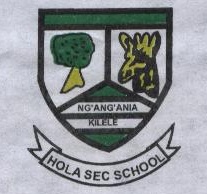  PASSAGE ID’après le texte, on voyage à
………………………………………………………………………………………………………………………………………………	[½ mark]Donnez le numéro du bus !
………………………………………………………………………………………………………………………………………………	[½ mark]Qu’est-ce que les passagers doivent montrer au contrôleur ?
………………………………………………………………………………………………………………………………………………	[½ mark] PASSAGE IILe professeur s’appelle 
………………………………………………………………………………………………………………………………………………	[½ mark]Le titre de la leçon c’est ………………………………………………………………………………………………………	[½ mark]Jean aime ……………………………………………………… avec les …………………………………………………… et ……………………………………………………………………………………………………………………………………………	[1½ marks]PASSAGE III……………………………………………………… va voyager en France et va passer du temps à Paris pour …………………………………………………………………………						[1 mark]Quand est-ce qu’on part à Nice ? 
………………………………………………………………………………………………………………………………………………	[½ mark]Quel est le métier de Pierre ? 
………………………………………………………………………………………………………………………………………………	[½ mark]Comment est-ce qu’ils vont rester en contact ? 
………………………………………………………………………………………………………………………………………………	[½ mark]La personne qui écrit s’appelle ? 
………………………………………………………………………………………………………………………………………………	[½ mark]PASSAGE IVD’après le texte, qui fait quoi ? Maman …………………………………………………………………………	[½ mark] …………………………………………………………… a du médicament à prendre. [½ mark](III)   Davide se prépare pour ……………………………………………………………………………………………	[½ mark](IV)   ……………………………………………… va avoir un test de Maths. 				[½ mark] Ce soir, qu’est-ce que les enfants vont manger ? 
…………………………………………………… et ……………………………………………………………	[1 mark]Les enfants ne regardent pas la télévision parce que ………………………………………………………………………………………………………………………	[½ mark] PASSAGE VQuand s’est passé cette histoire ? 
………………………………………………………………………………………………………………………	[½ mark]Qu’est-ce que les deux amis voulaient acheter ? 
………………………………………………………………………………………………………………………	[½ mark]Citez un des problèmes qu’ils ont eu 
……………………………………………………………………………………………………………………………………………	[1  mark]Où est-ce qu’on était d’accord avec leur prix ?
……………………………………………………………………………………………………………………………………………	[½ mark] PASSAGE VIComplete the card below.SECTION II: Dictation (5 marks)Write the dictation passage in the spaces provided. ………………………………………………………………………………………………………………………………………………………………………………………………………………………………………………………………………………………………………………………………………………………………………………………………………………………………………………………………………………………………………………………………………………………………………………………………………………………………………………………………………………………………………………………………………………………………………………………………………………………………………………………………………………………………………………………………………………………………………………………………………………………………………………………………………………………………………………………………………………………………………………………………………………………………………………………………………………………………………………………………………………………………………………………………………………………………………………………………………………………………………………………………………………………………………………………………………………………………………………………………………………………………………………………………………………………………………Nom: ………………………………………Nom: ………………………………………Prénom: ………………………Prénom: ………………………[1 mark]Résidence:Rue: ……………………………………………………Rue: ……………………………………………………Rue: ……………………………………………………[½ mark]Numéro: ………………………………………………Numéro: ………………………………………………Numéro: ………………………………………………[½ mark]Téléphone: ………………………………………………………………………………………………………………………………………………………………………………[½ mark]